   Буклет для родителей!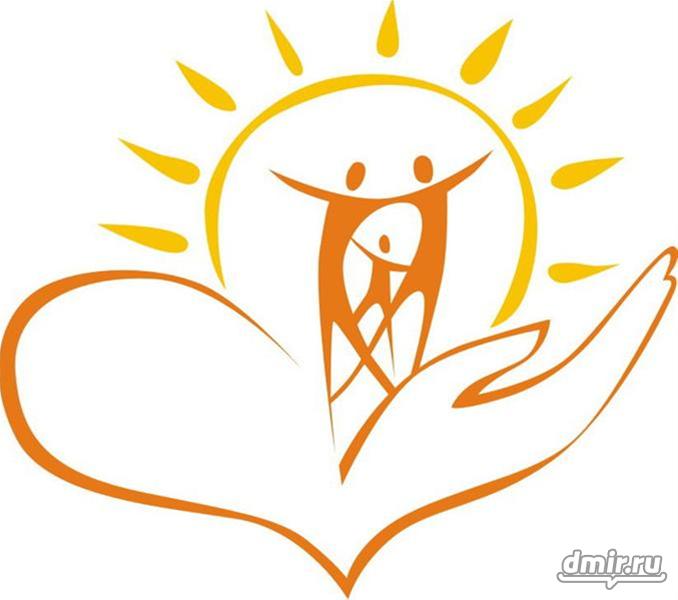 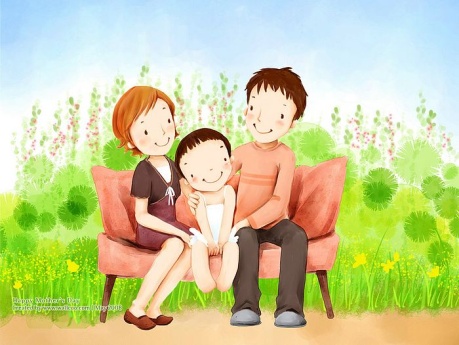 «Детям требуется 4 крепких объятий в день      для  того, чтобы они выживали; 8 крепких объятий в день для того, чтобы они были здоровыми и 12 крепких объятий в  день для  того, чтобы они росли…».( Виржиния Сатир, специалист по семейной      терапии)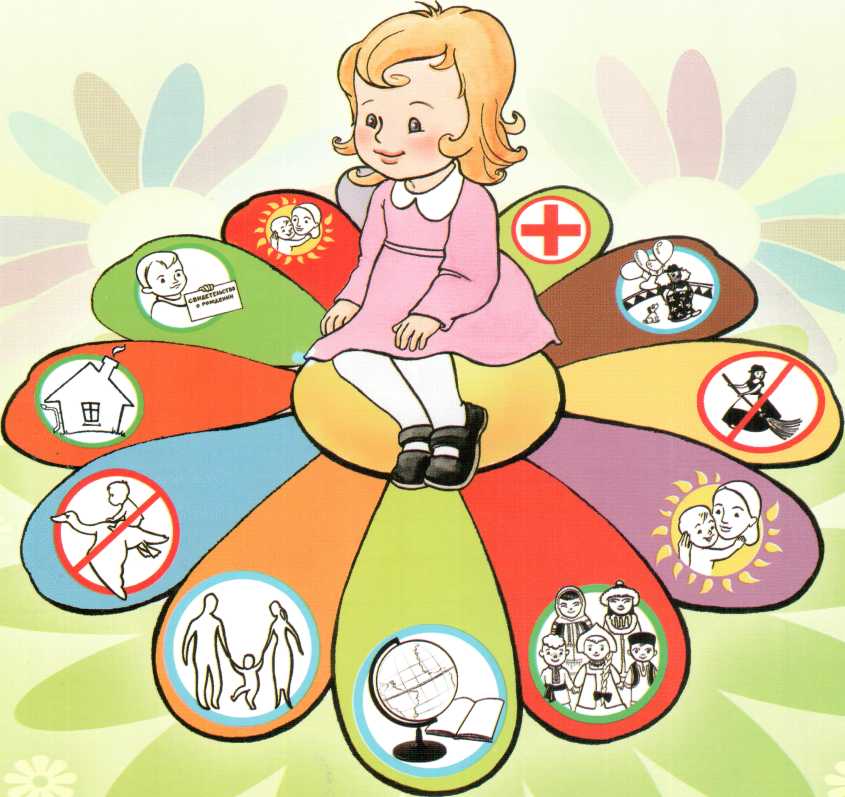 